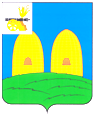 
СОВЕТ ДЕПУТАТОВОСТЕРСКОГО СЕЛЬСКОГО ПОСЕЛЕНИЯРОСЛАВЛЬСКОГО РАЙОНА СМОЛЕНСКОЙ ОБЛАСТИРЕШЕНИЕот  22 декабря   2022 г.                                                                                        № 32О признании утратившими силу некоторых муниципальных нормативных правовых актов        В соответствии с Федеральным законом от 6 октября 2003 № 131-ФЗ «Об общих принципах организации местного самоуправления в Российской Федерации», Уставом Остерского сельского поселения Рославльского района Смоленской области Совет депутатов Остерского сельского поселения Рославльского района Смоленской областиРЕШИЛ:	1. Признать утратившими силу:	-  решение Совета депутатов Остерского сельского поселения Рославльского района Смоленской области от 27.02.2015 №3 «Об утверждении Правил присвоения, изменения и аннулирования адресов на территории Остерского сельского поселения Рославльского района Смоленской области»;     -  решение Совета депутатов Остерского сельского поселения Рославльского района Смоленской области от 28.04.2017 № 8 «О внесении изменений в решение Совета депутатов Остерского сельского поселения Рославльского района Смоленской области от 27.02.2015 № 3»;    - решение Совета депутатов Рославльского сельского поселения Рославльского района Смоленской области от 27.02.2015 №3 «Об утверждении Правил присвоения, изменения и аннулирования адресов на территории Рославльского сельского поселения Рославльского района Смоленской области»;      - решение Совета депутатов Рославльского сельского поселения Рославльского района Смоленской области от 24.04.2017 № 6 «О внесении изменений в решение Совета депутатов Рославльского сельского поселения Рославльского района Смоленской области от 27.02.2015 № 3».	 2. Настоящее решение подлежит официальному опубликованию в газете «Рославльская правда» и размещению на официальном сайте Администрации Остерского сельского поселения Рославльского района Смоленской области в информационно – телекоммуникационной сети «Интернет».Глава муниципального образованияОстерского сельского поселения Рославльского района Смоленской области                                              С.Г.Ананченков